                                                                  ПРОЄКТ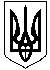 НОВОСАНЖАРСЬКА СЕЛИЩНА РАДАНОВОСАНЖАРСЬКОГО РАЙОНУ ПОЛТАВСЬКОЇ ОБЛАСТІ(двадцять друга сесія селищної ради сьомого скликання)РІШЕННЯ26  червня  2019  року                смт Нові Санжари                                       №  Про затвердження передавальнихактів щодо приймання майна закладів освіти, розташованих на території селищної ради	Керуючись статтями 26,59,60 Закону України "Про місцеве самоврядування в Україні", Законом України "Про добровільне об'єднання територіальних громад", враховуючи акти приймання-передачі необоротних активів по відділу освіти Новосанжарської районної державної адміністрації від ____ червня 2019 року та по Опорному закладу «Новосанжарська загальносвітня школа І-ІІІ ступенів Новосанжарської районної ради Полтавської області від ________червня 2019 року, селищна радаВИРІШИЛА:1.Затвердити передавальні акти щодо прийняття необоротних активів по Опорному закладу «Новосанжарська загальноосвітня школа І-ІІІ ступенів Новосанжарської районної ради Полтавської області», що приймається із спільної власності територіальних громад сіл, селища Новосанжарського району у комунальну власність Новосанжарської селищної територіальної громади ( акти додаються).2. Затвердити передавальні акти щодо прийняття необоротних активів по відділу освіти Новосанжарської районної державної адміністрації закладу освіти Зачепилівська загальноосвітня школа І-ІІ ступенів імені Бориса Олійника Новосанжарської районної ради Полтавської області, що приймається із спільної власності територіальних громад сіл, селища Новосанжарського району у комунальну власність Новосанжарської селищної територіальної громади ( акти додаються).2. Комісії подати акти приймання-передачі майна на затвердження голові Новосанжарської районної ради.3. Контроль за виконанням цього рішення покласти на постійну комісію селищної ради з питань соціальної політики і праці, освіти, культури, охорони здоровʼя, дитини, молоді, фізкультури та спорту.Селищний голова                                                                                     І. О. Коба